ПРОЕКТ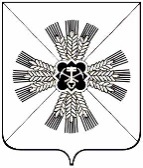 РОССИЙСКАЯ ФЕДЕРАЦИЯКЕМЕРОВСКАЯ ОБЛАСТЬ - КУЗБАССПРОМЫШЛЕННОВСКИЙ МУНИЦИПАЛЬНЫЙ ОКРУГСОВЕТ НАРОДНЫХ ДЕПУТАТОВПРОМЫШЛЕННОВСКОГО МУНИЦИПАЛЬНОГО ОКРУГА__-й созыв, ___-е заседаниеРЕШЕНИЕот __________________ № _______пгт. ПромышленнаяОб утверждении состава комиссии по восстановлению прав реабилитированных жертв политических репрессий Промышленновского муниципального округа В соответствии с Законом Российской Федерации от 18.10.1991              № 1761-1 «О реабилитации жертв политических репрессий» и в связи с кадровыми изменениями, Совет народных депутатов Промышленновского муниципального округаРЕШИЛ:1. Утвердить  состав  комиссии  по  восстановлению  прав реабилитированных жертв политических репрессий, согласно приложению № 1 к данному решению.2. Решение Совета народных депутатов Промышленновского муниципального округа от 27.05.2021 № 283 «Об утверждении состава комиссии по восстановлению прав реабилитированных жертв политических репрессий Промышленновского муниципального округа» признать утратившим силу.3. Настоящее решение подлежит размещению на официальном сайте  администрации Промышленновского муниципального округа в сети Интернет.3. Контроль за исполнением настоящего решения возложить на председателя комитета по вопросам социальной политики (А.Н. Воронков).4. Настоящее решение вступает в силу с даты подписания.                                                           Приложение № 1                                                        к решению Совета народных депутатов                                                      Промышленновского муниципального округа                                                          от ___________ № ______СОСТАВкомиссии по восстановлению прав реабилитированных жертв политических репрессийПредседательСовета народных депутатовПромышленновского муниципального округа                          Е.А. Ващенко ГлаваПромышленновского муниципального округа                       С.А. Федарюк Мясоедова ТатьянаВасильевна  - заместитель  главы Промышленновского муниципального округаКоровина Оксана Викторовна    - начальник Управления социальной защиты населения администрации Промышленновского муниципального округаПерепелкина Татьяна Николаевна - начальник  отдела по назначению пенсии Кемеровской области и социальных выплат УСЗН администрации Промышленновского муниципального округаВащенко ЕленаАлександровна - председатель Совета народных депутатов Промышленновского муниципального округа (по согласованию)  Семенова Светлана Викторовна- председатель Промышленновского районного отделения Всероссийской общественной организации ветеранов (пенсионеров) войны, труда, вооруженных сил и правоохранительных органов                    (по согласованию) Овсянникова Ирина Алексеевна- начальник финансового управления администрации Промышленновского муниципального  округа